	Załącznik nr 1Lp.Nazwa produktuIlośćWymiar1.Krzesło HUGO szare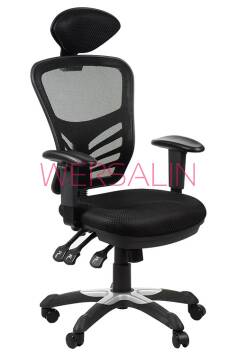 12.Kontener KH13Kolor Calvados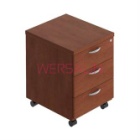 2Szerokość: 43,5 cm
Głębokość: 52 cm
Wysokość: 59 cm3.Szafa H52Kolor Calvados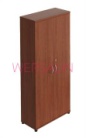 2Szerokość: 80,2 cm
Głębokość: 38,5 cm
Wysokość: 183,3 cm4.Szafka H34Kolor Calvados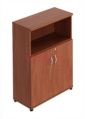 1Szerokość: 80,2 cm
Głębokość: 38,5 cm
Wysokość: 113 cm5.Nadstawka H11Kolor Calvados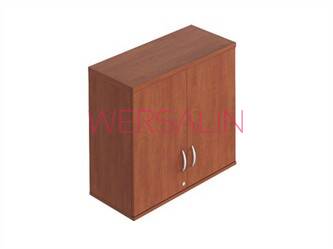 2Szerokość: 80,2 cm
Głębokość: 38,5 cm
Wysokość: 75 cm6.Biurko BH076Kolor Calvados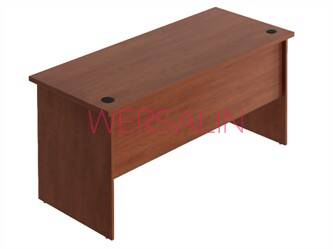 2Szerokość: 160 cm
Głębokość: 70 cm
Wysokość: 75,8 cm